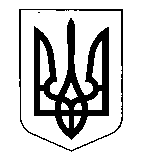 МІНІСТЕРСТВО ФІНАНСІВ УКРАЇНИНАКАЗ  від ______________                           Київ                                   № __________ Про затвердження форми № 1-ВП «Звіт про обсяги виробництва та обігу 
(у тому числі імпорту та експорту) спирту (у тому числі біоетанолу), спиртових дистилятів, алкогольних напоїв, тютюнових виробів, рідин, що використовуються в електронних сигаретах», форми № 1-ОП «Звіт про обсяги обігу (у тому числі імпорту та експорту) спирту (у тому числі біоетанолу), спиртових дистилятів, алкогольних напоїв, тютюнових виробів, рідин, що використовуються в електронних сигаретах», порядків їх заповнення та Кодів, одиниць виміру та видів продукції / товаруВідповідно до статті 16 Закону України «Про державне регулювання виробництва і обігу спирту етилового, спиртових дистилятів, алкогольних напоїв, тютюнових виробів, рідин, що використовуються в електронних сигаретах, та пального», підпункту 5 пункту 4 Положення про Міністерство фінансів України, затвердженого постановою Кабінету Міністрів України від 20 серпня 2014 року № 375,НАКАЗУЮ: 1. Затвердити такі, що додаються:форму № 1-ВП «Звіт про обсяги виробництва та обігу (у тому числі імпорту та експорту) спирту (у тому числі біоетанолу), спиртових дистилятів, алкогольних напоїв, тютюнових виробів, рідин, що використовуються в електронних сигаретах»;Порядок заповнення форми № 1-ВП «Звіт про обсяги виробництва та обігу (у тому числі імпорту та експорту) спирту (у тому числі біоетанолу), спиртових дистилятів, алкогольних напоїв, тютюнових виробів, рідин, що використовуються в електронних сигаретах»;форму № 1-ОП «Звіт про обсяги обігу (у тому числі імпорту та експорту) спирту (у тому числі біоетанолу), спиртових дистилятів, алкогольних напоїв, тютюнових виробів, рідин, що використовуються в електронних сигаретах»;Порядок заповнення форми № 1-ОП «Звіт про обсяги обігу (у тому числі імпорту та експорту) спирту (у тому числі біоетанолу), спиртових дистилятів, алкогольних напоїв, тютюнових виробів, рідин, що використовуються в електронних сигаретах»;Коди, одиниці виміру та види продукції / товару.2. Визнати такими, що втратили чинність:наказ Міністерства фінансів України від 11 лютого 2016 року № 49 «Про затвердження форм звітів щодо виробництва й обігу спирту, алкогольних напоїв і тютюнових виробів та порядків їх заповнення», зареєстрований в Міністерстві юстиції України 03 березня 2016 року за № 340/28470;наказ Міністерства фінансів України від 10 листопада 2016 року № 943 «Про внесення змін до наказу Міністерства фінансів України від 11 лютого 2016 року № 49», зареєстрований в Міністерстві юстиції України 01 березня 2017 року 
за № 282/30150.3. Департаменту податкової політики Міністерства фінансів України в установленому порядку забезпечити:подання цього наказу на державну реєстрацію до Міністерства юстиції України;оприлюднення цього наказу.4. Цей наказ набирає чинності з першого числа другого місяця, наступного за місяцем його офіційного опублікування.5. Контроль за виконанням цього наказу покласти на заступника Міністра фінансів України Воробей С. І. та Голову Державної податкової служби України.Міністр 		        	  	                                                  Сергій МАРЧЕНКО